Kulturní a sociální komise při Radě obce Vikýřovice Vás zvena muzikál Starci na chmelu do olomouckého divadla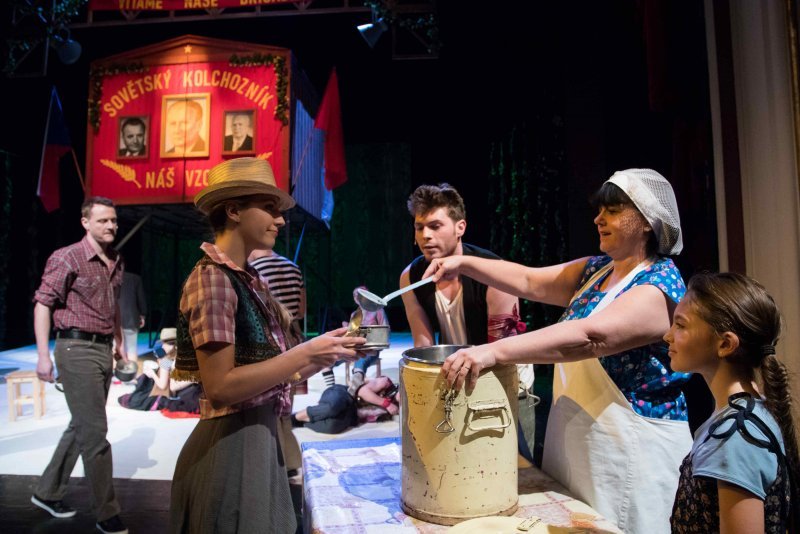 Termín:     Neděle 26. 9. 2021Odjezd:     13.00 hodin od OÚ                   Vikýřovice s obvyklými                   zastávkamiZačátek představení:     16.00 hodin Moravské divadlo OlomoucVstupné na představení:    410,- KčPřihlášky s úhradou vstupného přijímá: paní Havlíčková v Obecní knihovně Vikýřovice v pondělí, středu a pátek od 16. 8. do 31. 8. 2021 v době od 13:00 do 16:30 hodin